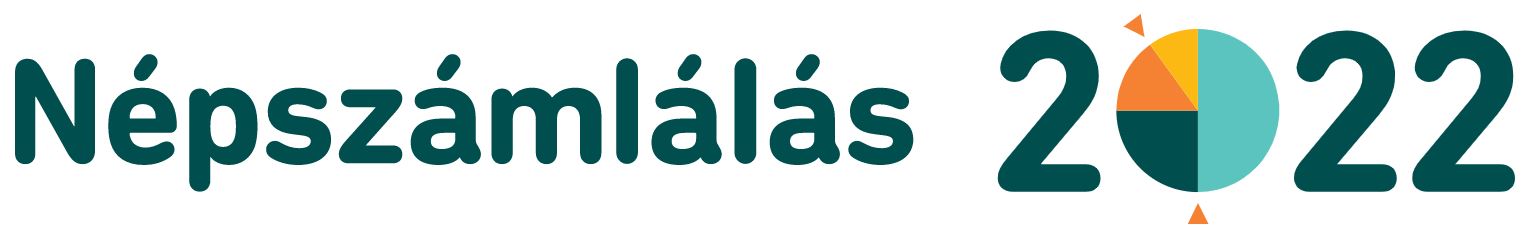 Népszámlálás 2022 Jelentkezzen számlálóbiztosnak!Tisztelt Jászladányi Lakosok! Jászladányi Polgármesteri Hivatal számlálóbiztosok jelentkezését várja a 2022. október-november hónapokban lebonyolítandó országos népszámlálásban való közreműködésre.A jelentkezési határidő: 2022. augusztus 15.Főbb feladataik a következők:otthoni felkészülés keretében a szükséges alapismeretek, segédanyagok elsajátítása és elektronikus vizsga elvégzése;az adatfelvétel kezdete előtt az összeíráshoz szükséges a KSH által biztosított elektronikai eszköz (tablet) és tartozékai, a számlálóbiztosi igazolvány, az összeíráshoz kapcsolódó nyomtatványok és segédanyagok átvétele;a körzet bejárása, a körzethez tartozó címek felkeresése, szükség esetén címpontosítás, új címek felvétele, kapcsolatfelvétel az adatszolgáltatóval, tájékoztatás, a kérdőívek KSH által előírt módon való kitöltése;folyamatos, ütemes előrehaladás, a címjegyzék vezetése, meghiúsulások dokumentálása a menedzser alkalmazásban;folyamatos kapcsolattartás a felülvizsgálóval, rendszeres beszámoló a terepen tapasztaltakról;megtagadások, rendkívüli esetek azonnali jelentése a felülvizsgálónak;az adatfelvétel befejezését követően az összeírásra használt elektronikai eszköz (tablet) és tartozékai, számlálóbiztosi igazolvány, címjegyzék, egyéb nyomtatvány, illetve papíralapú jegyzet leadása.A jelentkezők kiválasztásánál az alábbi ajánlásokat javasolt figyelembe venni:legalább középfokú végzettséggel rendelkezik;magabiztos számítógépes ismeret: rendelkezik legalább alapvető vagy felhasználó szintű számítógépes ismerettel, illetve jártas érintőképernyős készülékek használatában;fizikai erőnlét, terhelhetőség: vállalja a számlálóbiztosi munkával járó napi folyamatos munkavégzést és a jelentős fizikai, szellemi igénybevételt;tanulási készség: vállalja a felkészülés során az új ismeretek önálló elsajátítását, és a vizsgázást;motiváltság: elkötelezettség, érdeklődés a kérdezői munka, illetve a számlálóbiztosi munka iránt;jó fellépés, beszédkészség: érhető, helyes beszéd, jó fogalmazókészség;kapcsolatteremtő és kommunikációs készség: udvariasság, kedvesség, megfelelő meggyőző erő, a beszélőpartnerre koncentráló figyelem;empátia: tudjon azonosulni az adatszolgáltató problémájával, együtt tudjon vele érezni, ugyanakkor tartsa szem előtt a népszámlálás érdekeit;lelkiismeretesség, precizitás: vállalja az útmutatások, határidők betartását, a pontos, gondos feladatvégzést, vigyáz a rábízott tabletre és az egyéb kellékekre;konfliktuskezelő készség: a kérdezői munkával járó, valamint az adatszolgáltatókkal kapcsolatos problémákat igyekszik elviselni, kezelni;titoktartás: vállalja, hogy a kapott válaszokat bizalmasan kezeli, nem él vissza velük, nem adja át, nem mutatja meg harmadik személynek;helyismeret, tájékozódási, térképkezelési készség: az összeírási területen, településen helyismerettel rendelkezik, jól tájékozódik;rugalmas időbeosztással és állandó elérhetőséggel (mobiltelefon, e-mail elérhetőség) rendelkezik az adatfelvétel időszakában;tudomásul veszi, hogy személyes adatait a KSH az általa működtetett informatikai rendszerben rögzíti és a Call Centerbe érkező megkeresés esetén az érintett adatszolgáltatónak megadja;Számlálóbiztos csak nagykorú, cselekvőképes személy lehet.A számlálóbiztosi feladatra jelentkezőnek a felkészüléshez saját eszköz (PC, laptop, tablet stb.) és internet elérhetőség szükséges, a folyamatos kapcsolattartáshoz pedig mobiltelefon és e-mail cím megléte elengedhetetlen.A számlálóbiztosok díjazásban részesülnek, melynek mértéke a 362/2020. (VII. 23.) Korm. rendelet 3. számú melléklete alapján:kapcsolatfelvétel, címellenőrzés, aktualizálás tekintetében címenként 	300 Ftösszeírás körébe tartozó címenként 						300 Ftösszeírt személyenként 							620 Ftegyéb szervezés - címenként 							770 Ftfelkészülési és kapcsolattartási díj 						25.000 FtAmennyiben számlálóbiztosnak szeretne jelentkezni és a feltételeknek is megfelel, kérem, hogy a www.jaszladany.hu honlapon vagy a Polgármesteri Hivatal ügyfélszolgálatán (Jászladány, Hősök tere 6.) elérhető jelentkezési lapot kitöltve, aláírva, beszkennelve küldje meg a jegyzo@jaszladany.hu email címre, vagy postai úton a Jászladányi Polgármesteri Hivatal 5055 Jászladány, Hősök tere 6. címre, vagy személyesen az ügyfélszolgálaton.Lovász Imrehelyi népszámlálási felelős